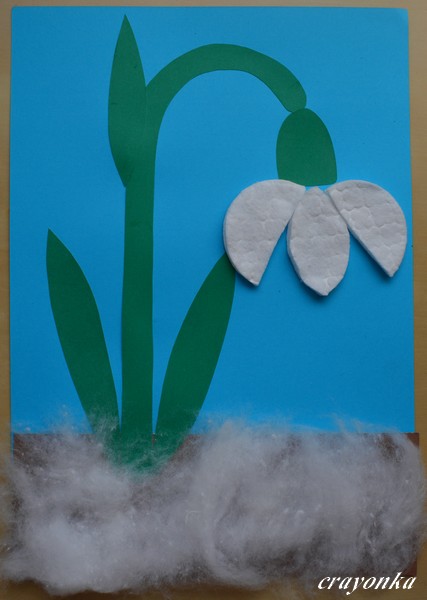 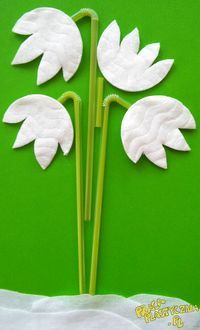 Wzór  pracy plastycznej